Continuous Learning PlanGrade 3Week of 5.4.2020All assignments and related links will be posted in Google Classroom pages.  This is an overview of what your child will be working on each day. ELA, Math and Science assignments are required.  All other assignments are optional enrichment opportunities for students.Questions?E-mail us!  We want to hear from you!  Send us questions, tell us what you’re reading, or just write a note to say hi!Plan de Aprendizaje ContinuoGrado 3Semana de 5.4.2020Todas las tareas y enlaces relacionados se publicarán en las páginas de Google Classroom. Este es un resumen de lo que su hijo estará trabajando cada día. Se requieren tareas de ELA, matemáticas y ciencias. Todas las demás tareas son oportunidades de enriquecimiento opcionales para los estudiantes.¿Preguntas?¡Envíanos un correo electrónico! ¡Queremos escuchar de ti! Envíenos sus preguntas, díganos qué está leyendo o simplemente escriba una nota para saludar.MondayTuesdayWednesdayThursdayFridayELA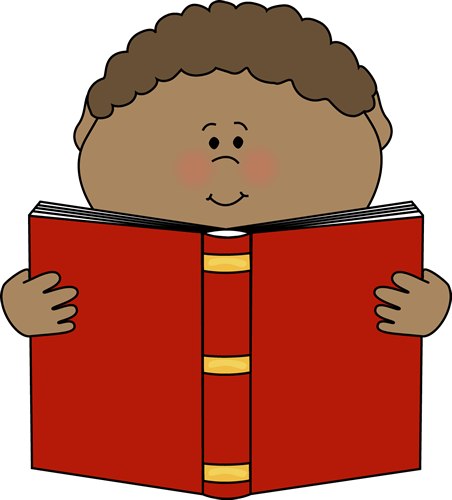 Greek MythologyObjective:Students will finish reading Tales from the Odyssey. Today’s game is creating spelling words.  Materials:Google Classroom assignmentHarriet TubmanObjective:Students will begin our NEW UNIT!! This unit is on slavery.  Each lesson layout will be different.  Make sure to watch the videos included in the google slides.  Today’s game is working with prefixes. Materials: Google Classroom AssignmentHarriet TubmanObjective: Students will be continuing to build background information on our slavery unit.  Today’s game is a plural noun memory game. Materials: Google Classroom assignmentHarriet TubmanObjective: Students will be learning about slave auctions. Today’s game is all about creating words. Materials: Google Classroom assignmentHarriet TubmanObjective: Students will be learning about the hardships of life on a plantation.  Today’s game is all about the parts of speech.  Materials: Google Classroom AssignmentMath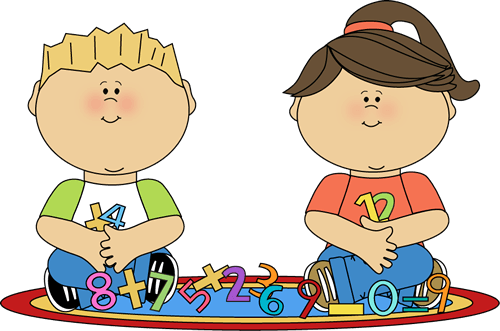 Geometry: Types of LinesObjective: In this lesson, students identify and draw types of lines (point, line, line segment, ray). Materials: Watch video on Google ClassroomComplete Google Classroom AssignmentGeometry: Types of LinesObjective: In this lesson, students identify and draw types of lines (perpendicular, parallel, and intersecting).Materials: Watch video on Google ClassroomComplete Google Classroom AssignmentGeometry: Types of AnglesObjective: In this lesson, students identify and draw angles (acute, right, and obtuse).Materials: Watch video on Google ClassroomComplete Google Classroom AssignmentGeometry: Lines and Angles Objective: In this lesson, students will identify types of lines and angles.Materials: Watch video on Google ClassroomComplete Google Classroom AssignmentGeometry: PolygonsObjective: In this lesson, students will identify and list attributes of regular polygons.Materials: Watch video on Google ClassroomComplete Google Classroom AssignmentScience/S.S.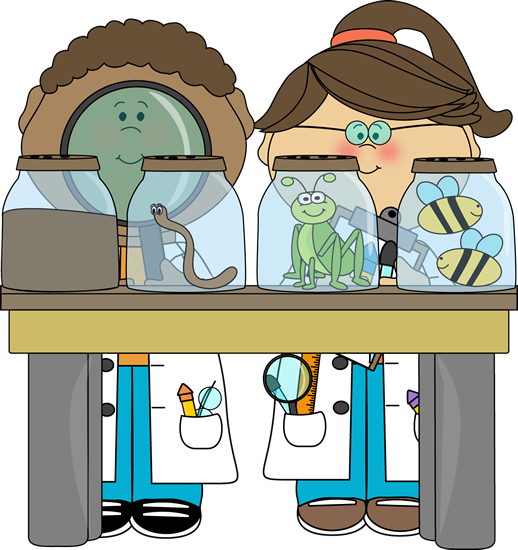 Climate Google Classroom assignment Watch the VideoRead the article Complete the questionsClimate Google Classroom assignment Watch the VideoRead the article Complete the questionsExtreme Weather Google Classroom assignmentWatch the Video Read the article Complete the assignment posted on Google ClassroomExtreme Weather Google Classroom assignmentWatch the Video Read the article Complete the assignment posted on Google ClassroomExtreme Weather Google Classroom assignmentWatch the Video Read the article Complete the assignment posted on Google ClassroomArt/Fitness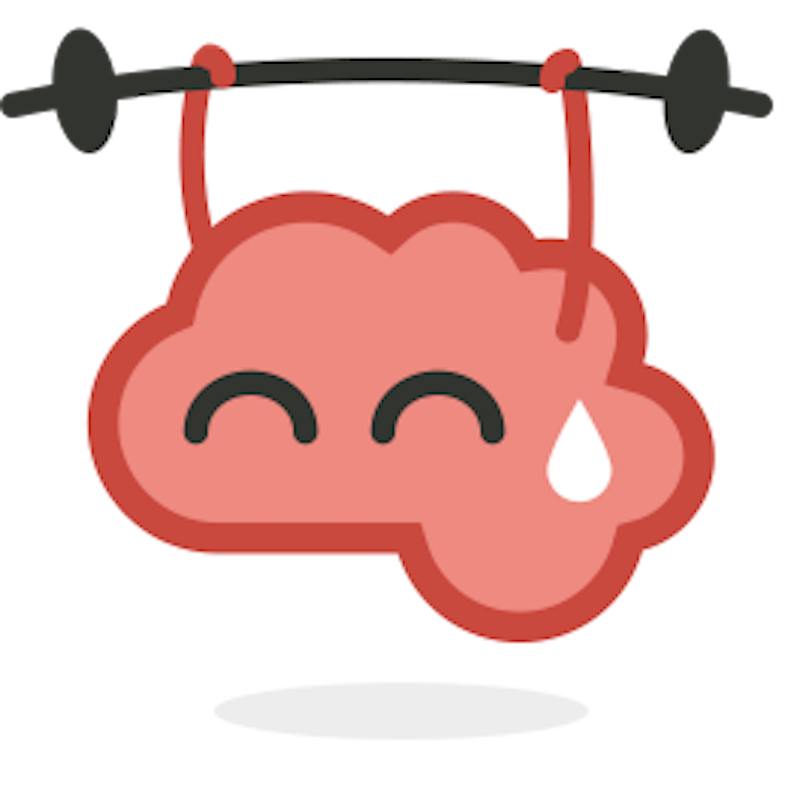 See Resource doc on Google ClassroomSee Resource doc on Google ClassroomSee Resource doc on Google ClassroomSee Resource doc on Google ClassroomSee Resource doc on Google ClassroomIndependent Reading/ST Math/Fact Fluency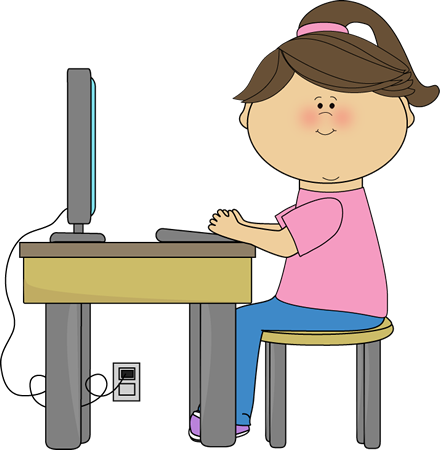 See Resource doc on Google ClassroomSee Resource doc on Google ClassroomSee Resource doc on Google ClassroomSee Resource doc on Google ClassroomSee Resource doc on Google ClassroomMindfulness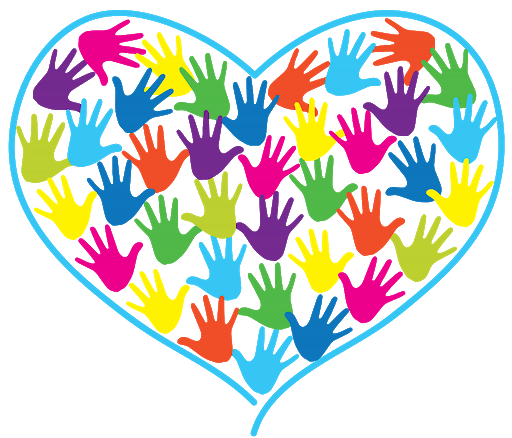 Use the links below to engage in student-friendly, guided yoga. Each video has a different theme! This week is Wizard of Oz and Alice in Wonderland!Yoga Video 1: Wizard of Oz 
https://www.youtube.com/watch?v=j_3weVPH0-U&list=PL8snGkhBF7nhEc52y4C1S9yqjBQSLCmT4&index=4&t=2sYoga Video 2: Alice in Wonderland https://www.youtube.com/watch?v=u8sEfRXRuAw&list=PL8snGkhBF7nhEc52y4C1S9yqjBQSLCmT4&index=7Use the links below to engage in student-friendly, guided yoga. Each video has a different theme! This week is Wizard of Oz and Alice in Wonderland!Yoga Video 1: Wizard of Oz 
https://www.youtube.com/watch?v=j_3weVPH0-U&list=PL8snGkhBF7nhEc52y4C1S9yqjBQSLCmT4&index=4&t=2sYoga Video 2: Alice in Wonderland https://www.youtube.com/watch?v=u8sEfRXRuAw&list=PL8snGkhBF7nhEc52y4C1S9yqjBQSLCmT4&index=7Use the links below to engage in student-friendly, guided yoga. Each video has a different theme! This week is Wizard of Oz and Alice in Wonderland!Yoga Video 1: Wizard of Oz 
https://www.youtube.com/watch?v=j_3weVPH0-U&list=PL8snGkhBF7nhEc52y4C1S9yqjBQSLCmT4&index=4&t=2sYoga Video 2: Alice in Wonderland https://www.youtube.com/watch?v=u8sEfRXRuAw&list=PL8snGkhBF7nhEc52y4C1S9yqjBQSLCmT4&index=7Use the links below to engage in student-friendly, guided yoga. Each video has a different theme! This week is Wizard of Oz and Alice in Wonderland!Yoga Video 1: Wizard of Oz 
https://www.youtube.com/watch?v=j_3weVPH0-U&list=PL8snGkhBF7nhEc52y4C1S9yqjBQSLCmT4&index=4&t=2sYoga Video 2: Alice in Wonderland https://www.youtube.com/watch?v=u8sEfRXRuAw&list=PL8snGkhBF7nhEc52y4C1S9yqjBQSLCmT4&index=7Use the links below to engage in student-friendly, guided yoga. Each video has a different theme! This week is Wizard of Oz and Alice in Wonderland!Yoga Video 1: Wizard of Oz 
https://www.youtube.com/watch?v=j_3weVPH0-U&list=PL8snGkhBF7nhEc52y4C1S9yqjBQSLCmT4&index=4&t=2sYoga Video 2: Alice in Wonderland https://www.youtube.com/watch?v=u8sEfRXRuAw&list=PL8snGkhBF7nhEc52y4C1S9yqjBQSLCmT4&index=7GatewayProspectWebsterMs. Kolman kkolman@cdcpsgateway.orgMs. DouilletteJDouillette@cdcps.orgMr. Barronmbarron@cdcpswebster.orgMs. Woodland awoodland@cdcspgateway.orgMs. Saraossarao@cdcps.orgMs. Moranimmorani@cdcpswebster.orgMs. Callahanacallahan@cdcpsgateway.orgMs. Sauroasauro@cdcps.orgMr. Hallkhall@cdcpswebster.orgLunesMartesMiercolesJuevesViernesELAMitologia GriegaObjetivo:Las estudiantes terminarán de leer Tales from the Odyssey. El juego de hoy está creando palabras de ortografía.  Materiales:Asignación en el Google Classroom Harriet TubmanObjetivo:¡Los estudiantes comenzarán nuestra NUEVA UNIDAD! Esta unidad está en esclavitud. El diseño de cada lección será diferente. Asegúrese de ver los videos incluidos en las diapositivas de google.El juego de hoy funciona con prefijos.Materiales:Asignación en el Google Classroom Harriet TubmanObjetivo: Los estudiantes continuarán construyendo información de antecedentes sobre nuestra unidad de esclavitud.  Today’s game is a plural noun memory game. Materiales:Asignación en el Google Classroom Harriet TubmanObjetivo: Los estudiantes aprenderán sobre las subastas de esclavos.El juego de hoy se trata de crear palabras.Materiales:Asignación en el Google Classroom Harriet TubmanObjetivo: Los estudiantes aprenderán sobre las dificultades de la vida en una plantación  El juego de hoy tiene que ver con las partes del discurso.Materiales:Asignación en el Google Classroom MatematicasGeometria: Tipos de LíneasObjetivo: En esta lección, los estudiantes identifican y dibujan tipos de líneas (punto, línea, segmento de línea, rayo).Materiales: Ver video en Google ClassroomAsignación completa de Google ClassroomGeometria: Tipos de LíneasObjetivo: En esta lección, los estudiantes identifican y dibujan tipos de líneas (perpendiculares, paralelas e intersecantes).Materiales: Ver video en Google ClassroomAsignación completa de Google ClassroomGeometria: Tipos de ÁngulosObjetivo:En esta lección, los estudiantes identifican y dibujan ángulos (agudo, recto y obtuso).Materiales: Ver video en Google ClassroomAsignación completa de Google ClassroomGeometria: Lineas y AngulosObjetivo: En esta lección, los estudiantes identificarán tipos de líneas y ángulos.Materiales: Ver video en Google ClassroomAsignación completa de Google ClassroomGeometria: PolígonosObjetivo: En esta lección, los estudiantes identificarán y enumeran los atributos de los polígonos regulares.Materiales: Ver video en Google ClassroomAsignación completa de Google ClassroomCiencia/S.S.Asignación de Climate Google ClassroomVer el vídeoVer el vídeoCompletar las preguntasAsignación de Climate Google ClassroomVer el vídeoVer el vídeoCompletar las preguntasAsignación de Google Classroom en condiciones climáticas extremasira el video Lea el artículo Completa la tarea publicada en Google ClassroomAsignación de Google Classroom en condiciones climáticas extremasira el video Lea el artículo Completa la tarea publicada en Google ClassroomAsignación de Google Classroom en condiciones climáticas extremasira el video Lea el artículo Completa la tarea publicada en Google ClassroomArte/FitnessVer documento de recursos en Google ClassroomVer documento de recursos en Google ClassroomVer documento de recursos en Google ClassroomVer documento de recursos en Google ClassroomVer documento de recursos en Google ClassroomLectura Independiente/ST Math/Fact FluencyVer documento de recursos en Google ClassroomVer documento de recursos en Google ClassroomVer documento de recursos en Google ClassroomVer documento de recursos en Google ClassroomVer documento de recursos en Google ClassroomAtencion PlenaUse los enlaces a continuación para participar en un yoga guiado y amigable para los estudiantes. ¡Cada video tiene un tema diferente! ¡Esta semana es el mago de Oz y Alicia en el país de las maravillas!Video de Yoga 1: Wizard of Oz 
https://www.youtube.com/watch?v=j_3weVPH0-U&list=PL8snGkhBF7nhEc52y4C1S9yqjBQSLCmT4&index=4&t=2sVideo de Yoga 2: Alice in Wonderland https://www.youtube.com/watch?v=u8sEfRXRuAw&list=PL8snGkhBF7nhEc52y4C1S9yqjBQSLCmT4&index=7Use los enlaces a continuación para participar en un yoga guiado y amigable para los estudiantes. ¡Cada video tiene un tema diferente! ¡Esta semana es el mago de Oz y Alicia en el país de las maravillas!Video de Yoga 1: Wizard of Oz 
https://www.youtube.com/watch?v=j_3weVPH0-U&list=PL8snGkhBF7nhEc52y4C1S9yqjBQSLCmT4&index=4&t=2sVideo de Yoga 2: Alice in Wonderland https://www.youtube.com/watch?v=u8sEfRXRuAw&list=PL8snGkhBF7nhEc52y4C1S9yqjBQSLCmT4&index=7Use los enlaces a continuación para participar en un yoga guiado y amigable para los estudiantes. ¡Cada video tiene un tema diferente! ¡Esta semana es el mago de Oz y Alicia en el país de las maravillas!Video de Yoga 1: Wizard of Oz 
https://www.youtube.com/watch?v=j_3weVPH0-U&list=PL8snGkhBF7nhEc52y4C1S9yqjBQSLCmT4&index=4&t=2sVideo de Yoga 2: Alice in Wonderland https://www.youtube.com/watch?v=u8sEfRXRuAw&list=PL8snGkhBF7nhEc52y4C1S9yqjBQSLCmT4&index=7Use los enlaces a continuación para participar en un yoga guiado y amigable para los estudiantes. ¡Cada video tiene un tema diferente! ¡Esta semana es el mago de Oz y Alicia en el país de las maravillas!Video de Yoga 1: Wizard of Oz 
https://www.youtube.com/watch?v=j_3weVPH0-U&list=PL8snGkhBF7nhEc52y4C1S9yqjBQSLCmT4&index=4&t=2sVideo de Yoga 2: Alice in Wonderland https://www.youtube.com/watch?v=u8sEfRXRuAw&list=PL8snGkhBF7nhEc52y4C1S9yqjBQSLCmT4&index=7Use los enlaces a continuación para participar en un yoga guiado y amigable para los estudiantes. ¡Cada video tiene un tema diferente! ¡Esta semana es el mago de Oz y Alicia en el país de las maravillas!Video de Yoga 1: Wizard of Oz 
https://www.youtube.com/watch?v=j_3weVPH0-U&list=PL8snGkhBF7nhEc52y4C1S9yqjBQSLCmT4&index=4&t=2sVideo de Yoga 2: Alice in Wonderland https://www.youtube.com/watch?v=u8sEfRXRuAw&list=PL8snGkhBF7nhEc52y4C1S9yqjBQSLCmT4&index=7GatewayProspectWebsterMs. Kolman kkolman@cdcpsgateway.orgMs. DouilletteJDouillette@cdcps.orgMr. Barronmbarron@cdcpswebster.orgMs. Woodland awoodland@cdcspgateway.orgMs. Saraossarao@cdcps.orgMs. Moranimmorani@cdcpswebster.orgMs. Callahanacallahan@cdcpsgateway.orgMs. Sauroasauro@cdcps.orgMr. Hallkhall@cdcpswebster.org